Тур в крым №8 ...ПО ВОСТОЧНОМУ БЕРЕГУ КРЫМА......01.05.-03.05.2019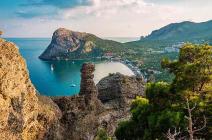 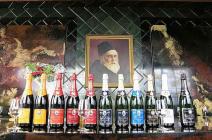 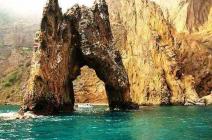 1 деньСбор 30.04 в 23:30. Выезд в 23:45 от магазина «МАГНИТ - КОСМЕТИК» (ул. Ставропольская, 86 - напротив сквера, район «Вещевого рынка»). По Крымскому мосту ночной переезд. Прибытие в Феодосию рано утром. Размещение. Небольшой отдых. Завтрак. Пешеходная экскурсия по городу-курорту Феодосия («Богом данная») одному из самых древних городов Крыма, возраст которого насчитывает более 25 веков. Вы узнаете о таких интересных городских достопримечательностях, как Фонтан Айвазовского, турецкий бастион, мечеть Муфтий-Джами, дача Стамболи, уникальные православные храмы XIV века. Посещение национальной картинной Галереи им. И.К.Айвазовского.  Галерея содержит более двух тысяч экспонатов, в том числе наиболее полное собрание работ Айвазовского (около 400).  Рядом корабль и музей Грина, рассказывает о творчестве и путешествиях Александра Грина, жизнь которого была тесно связана с Феодосией.   Экскурсия в Коктебель - модный богемный курорт, который расположился на берегу залива в обрамлении холмов, в переводе с тюркского языка название Коктебель звучит поэтически «страна голубых вершин» или «край синих холмов». Западнее Коктебеля находится главный природный шедевр здешних мест – Карадагский заповедник, символом которого являются «Золотые ворота» - скальное образование, которое исполняет самые сокровенные желания, если бросить по ним монетку. Морская прогулка (1,5 часа) вдоль потухшего вулкана Кара-Даг с проходом возле Золотых ворот. Ужин.2 деньЗавтрак.  Экскурсия на Судакскую (Генуэзскую крепость) - памятник средневековой археологии и  архитектуры (III—XV вв.) мирового значения, это генуэзская цитадель, сохранившаяся в Крыму и являющаяся остатками средневекового города. Практически неприступная, она стоит на горе необычной конусообразной формы, бывшем коралловом рифе. Здесь все говорит о защите от врагов: крепостные стены высотой восемь метров в два яруса, четырнадцать башен, главные ворота с барбаканом, ров. С самой высокой башни крепости открывается потрясающий вид на современный Судак, и на одно из красивейших мест Крыма — заповедник Новый Свет. Для желающих за доп. плату экскурсия в урочище Новый Свет - небольшой поселок, в древности назывался Парадиз. Рай, одним словом. Местные жители этого райского места более ста лет связаны с заводом шампанских вин. Еще с восемнадцатого  века здесь делали игристые вина, но по-настоящему виноделием в Новом Свете занялся князь Лев Сергеевич Голицын, который купил Новый Свет в 1878 году и создал первый русский завод шампанских вин. Экскурсия и дегустация шампанских вин.  Дом шампанских вин «Новый Свет» является уникальным предприятием. Это единственный завод, располагавшийся в исторической «Крымской Шампани» – родине отечественных шампанских вин, с ее более чем 130-летней историей крымского «вина королей и короля над винами». Возвращение в отель. Ужин.3 деньЗавтрак. Освобождение номеров. Экскурсия в Сафари-парк «Тайган» (г. Белогорск) — уникальный проект в России, созданный в Крыму в 2012 году. Идея создания парка-сафари, где можно наблюдать жизнь крупных хищников в их естественной среде обитания, впервые была реализована в Африканских странах, Кении и Танзании. Общая коллекция зверей и птиц в парке составляет более 83 видов (в том числе редкие разновидности, например белый лев), бизоны, яки, жирафы, шотландские коровы и другие обитатели. Животные в парке совершенно свободно перемещаются по огромным пространствам и чувствуют себя очень расслаблено, что позволяет гостям парка наблюдать их «вживую», без клеток и искусственных ограничений, и при этом оставаться в абсолютной безопасности. Для этих целей были построены специальные смотровые мостки, проходящие над территорией парка. Общая протяженность таких мостов почти километр. Экскурсия в Старый Крым в армянский монастырь Сурб-Хач («Святой Крест») – замечательный религиозный, архитектурный и исторический памятник крымского средневековья. Сурб-Хач в течение многих столетий был центром духовного притяжения армян, святыней, местом паломничества. Монастырь является единственным сохранившимся монастырским комплексом Армянской Апостольской Церкви XIV—XIX веков. Переезд в Керчь - прекрасный экскурсионный город с богатой историей, с великолепно обустроенной набережной и огромным количеством памятников истории. Скульптуры грифонов, разбросанные по всему городу это то малое, что осталось со времён царской России. Грифоны теперь, как бы визитная карточка города, как пирамиды в Египте или как амфитеатр в Риме. Экскурсия на основную достопримечательность города Керчь – г. Митридат. На вершине горы и её склонах располагался один из самых древних античных городов на территории России - древнегреческий Пантикапей.  Величественный, средневековый город, построенный 26 веков назад, являлся в то время столицей грозного государства Боспор. С конца XVIII века здесь ведут раскопки, вы увидите их. Здесь же, на горе - главный керченский памятник в честь героев Великой Отечественной - Обелиск Славы, который был установлен в 1944 году, зажжён Вечный огонь, привезённый с Малахова кургана города Севастополя. С вершины горы можно полюбоваться чудесным видом керченской бухты, увидеть новый Крымский мост через Керченский пролив. Отъезд в Краснодар.Стоимость тура на человекаОтель «ФЕОДОСИЯ»  - находится в историческом месте Феодосии, рядом с набережной И.К.Айвазовского. Вас ждут комфортабельные номера с современным дизайном, из окон отеля открывается великолепная панорама Феодосийского залива и города, позволяя насладиться акваторией Черного моря. Размещение: «Стандарт» - 2-х местные хорошие номера со всеми удобствами, ТВ, холодильник, сплит-система, чайник. Стандарт «Улучшенный» - 2-х местные комфортабельные номера после ремонта с современным интерьером. В номере: ТВ, холодильник, сплит-система, чайник, все удобства.«Полулюкс»: уютные 2-х местные номера в классическом стиле с современным ремонтом и новой мебелью, со всеми удобствами. В номере: холодильник, ТВ,  мини-сейф, сплит-система.   В стоимость входит:Проезд комфортабельным автобусом, проживание согласно выбранной категории, питание по программе (3 завтрака, 2 ужина), обзорные экскурсии по маршруту, экскурсионное сопровождение, страховка;Дополнительно оплачивается:Дегустация шампанских вин – 600 руб./чел.Экскурсия на микроавтобусах в Новый свет – 250 руб. чел.Морская прогулка «Золотые ворота» – 600/300 руб. взр./дет.Генуэзская крепость  – 200/100 руб. взр./дет.Монастырский комплекс Сурб-Хач – 100 руб.чел. (пожертвования)Галерея Айвазовского - 350/200 руб.  взр./дет.Музей Грина  - 200/ 150  руб.  взр./дет.Сафари-парк «Тайган» - 900/450 руб.  взр./дет. (с 3-х до 10 лет) *Внимание! Стоимость входных билетов может изменяться, учитывайте это при составлении бюджета на поездку!  На некоторых экскурсионных объектах  есть скидки на покупку  входных билетов  для школьников, студентов, пенсионеров, инвалидов. Просьба при себе иметь подтверждающие документы! РазмещениеСтандарт Стандарт"Улучшенный" Полулюкс2-х комнатный Стандарт1-но местныйОтель  "ФЕОДОСИЯ" 8 5009 000 9 300 9 200 Доп. место в номере 7 9008 4008 700 -Детям до 12 лет при размещении на основное место - скидка - 5%     Детям до 12 лет при размещении на основное место - скидка - 5%     Детям до 12 лет при размещении на основное место - скидка - 5%     Детям до 12 лет при размещении на основное место - скидка - 5%     Детям до 12 лет при размещении на основное место - скидка - 5%     